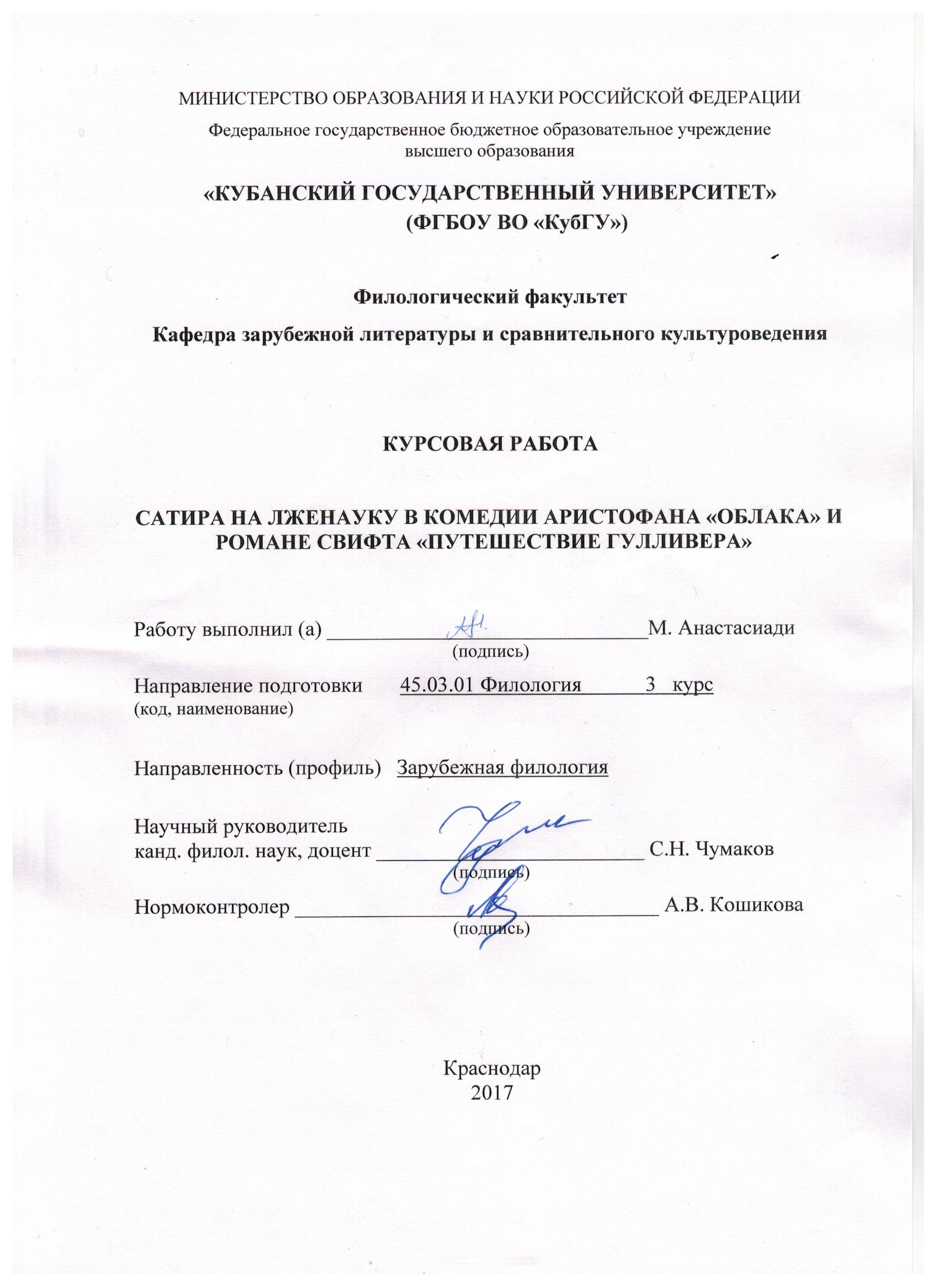 Περιεχόμενα Εισαγωγή	31  Η ζωή και το έργο του Αριστοφάνη	62 Η κωμωδία από τα χρόνια του Αριστοφάνη και η πρωτοεμφάνιση του Τζόναθαν Σουίφτ	   103 Σύγκριση των δυο σατιρικών συγγραφέων 	12Συμπεράσματα 	14Λίστα χρησιμοποιημένων πηγών 	16 ΕισαγωγήΑπό τα αρχαία χρόνια μέχρι και σήμερα, η σάτιρα λειτουργεί σαν όργανο για το πώς να μειώσεις ή να υποβιβάσεις ένα θέμα , γελοιοποιώντας το και κάνοντας το κοινό να το περιφρονήσει, να διασκεδάσει, να θυμώσει ή να αγανακτήσει μαζί του.  Καυτηριάζει, δηλαδή χρησιμοποιεί το γέλιο ως όπλο για να χτυπήσει ένα στόχο. Ο στόχος αυτός μπορεί να είναι ένα άτομο (στην «προσωπική σάτιρα») ή ένας ανθρώπινος τύπος, μια κοινωνική τάξη, ένας θεσμός, ένα έθνος ή ακόμη και ολόκληρο το ανθρώπινο γένος.Για την ευρωπαϊκή λογοτεχνία, τα τέλη του 17ου αιώνα και μεγάλο μέρος του 18ου γενικά θεωρούνται η χρυσή εποχή της σάτιρας. Κατά γενική παραδοχή την περίοδο αυτή ο πολιτισμός και η κουλτούρα γνωρίζει πολύ μεγάλη άνθηση, γεγονός που τρέφει τους σατιρικούς συγγραφείς, οι οποίοι έχουν βαλθεί να προστατέψουν αυτήν ακριβώς την κουλτούρα από την κατάχρηση, την παρέκκλιση και τη διαφθορά. Στόχος των σατιρικών συγγραφέων είναι να διατηρήσουν την κουλτούρα ακέραια ευτελίζοντας και γελοιοποιώντας όσους απειλούσαν να τη «διαφθείρουν».Έτσι ο Pope, δημιουργός της σάτιρας, σατιρίζει τον υλισμό, την υπερβολή και την κακιά γραφή· ο Swift επιτίθεται με σφοδρότητα στην υποκρισία, την αλαζονεία, τη σκληρότητα και την πολιτική ιδιοτέλεια· ο Βολταίρος γελοιοποιεί την ευπιστία, τις θρησκευτικές αγυρτείες και την αφελή αισιοδοξία, ενώ ο Dr Johnson, με ζοφερή μεγαλοπρέπεια, καταγγέλλει την τρέλα, τη ματαιοδοξία και την υποκρισία του κόσμου. Με το ηθικό τους βάρος και την έμμονη αναζήτηση της αλήθειας, αυτοί οι άνθρωποι επιχείρησαν να αναλάβουν το ρόλο των εκκαθαριστών και των θεματοφυλάκων του πολιτισμού.Ο μόνος τρόπος για να καταλάβει κανείς αν πρόκειται για σάτιρα ή όχι είναι να προσπαθήσει να καταλάβει αν στο κείμενο υπάρχουν τα κλασικά «όπλα» της σάτιρας: ειρωνεία, παρωδία, παράδοξο, αντίθεση, ιδιόλεκτο, χυδαιότητα, βία, υπερβολή. Αυτά τα συγκεκριμένα χαρακτηριστικά, τα οποία ποικίλλουν από την ευθεία δήλωση του συγγραφέα έως ένα ιδιαίτερο λεξιλόγιο ή μια ομάδα τεχνασμάτων που από την παράδοση συνδέονται με τη σάτιρα, βοηθούν στον εντοπισμό της.Η κωµωδία έχει αρχαία ελληνική προέλευση, από τη λέξη κώµος, πανηγυρική ποµπή προς τιµή του ∆ιονύσου, κατά µία έννοια είναι µια τραγωδία που δεν πετυχαίνει. Επιδίωξη είναι η παρουσίαση της ζωής, εκεί όπου η πραγματικότητα ξεπερνάει το µύθο, οι καταστάσεις της ζωής απορρυθμίζονται, η µοίρα απελευθερώνεται, ο άνθρωπος, ο άλλοτε τραγικός µάρτυρας της ζωής, βιώνει αναπάντεχες συµπτώσεις «της πλάκας».Η παρωδία είναι µια ξεχωριστή και ιδιόρρυθμη περίπτωση θεατρικής απομυθοποίησης που προϋποθέτει ένα χειραφετηµένο θεατρικό κοινό, εξοικειωµένο µε τη δραµατουργία και τους κανόνες της. Η κωµική της δύναµη στηρίζεται στη διακωµώδηση της τέχνης από την τέχνη, στοχεύοντας κυρίως στο να µεταµορφώνει τις µεγάλες τραγωδίες των υψηλών στόχων, νοηµάτων και ηρώων, µέσα από σαρκαστικά ευτράπελα, σε ξεκαρδιστικές επί σκηνής γελοιογραφίες.Το δράμα είναι μια σύνθετη ποιητική δημιουργία που αποτέλεσε την ύψιστη πνευματική έκφραση των κλασικών χρόνων. Σε αυτό το ποιητικό είδος χρησιμοποιήθηκαν στοιχειά όπως το έπος και η λυρική ποίηση ενώ κατά την παρουσίαση ενώπιον του κοινού συνόδευαν το λόγο με μουσική και όρχηση όχι για μια απλή απαγγελία αλλά για παράσταση ενός συγκλονιστικού γεγονότος που εξελισσόταν σαν ζωντανή πραγματικότητα. Προήλθε από τα θρησκευτικά δρώμενα και συνδέθηκε εξαρχής με τη λαμπρότερη εορτή του Διονύσου, τα Μεγάλα Διονύσια που είχαν κυρίαρχη θέση στο αθηναϊκό εορτολόγιο.  Οι πρόγονοί μας από παλιά  είχαν δώσει στις θρησκευτικές εκδηλώσεις τους, δραματικό χαρακτήρα.Η παρούσα εργασία μελετά και συγκρίνει την κωμωδία του Αριστοφάνη τις «Νεφέλες» και και σατιρικό μυθιστόρημα επιστημονικής φαντασίας του Τζόναθαν Σουίφτ με τίτλο «Ταξίδια του Γκιούλιβερ».Ο σκοπός αυτής της εργασίας είναι να αναλύσει τα χαρακτηριστικά της αφήγησης των σατιρικών έργων του Αριστοφάνη και του Σουίφτ.Τα αντικείμενα της παρούσας εργασίας είναι τρία: να δοθούν τα χαρακτηριστικά της ιδιαιτερότητας στο καλλιτεχνικό ύφος του Αριστοφάνη, να δοθούν τα  χαρακτηριστικά της ιδιαιτερότητας στο καλλιτεχνικό ύφος του Τζόναθαν Σουίφτ και τέλος, η συγκριτική ανάλυση της ιδιαιτερότητας της σάτιρας στα κείμενα των δυο συγγραφέων.Ζούμε σήμερα σε μια κοινωνία που επικρατεί η οικονομική και κοινωνική εξαθλίωση. Ο κόσμος μη γνωρίζοντας πως να ανταπεξέλθει σ' αυτήν την κατάσταση καταλήγει να αλλοτριώνεται, να χάνει την οντότητα του και την αυθυπαρξία του με αποτέλεσμα να γίνεται έρμαιο της κοινωνίας και του ίδιου του εαυτού του.Έχοντας κατά νου όλα αυτά θέλαμε να επαναφέρουμε στο προσκήνιο το ζήτημα που αφορά αυτήν την εξαθλίωση, μέσα από τα μάτια δυο σάτυρων, οι οποίοι με τα έργα τους εκφράζουν την στάση και τη θέση τους απέναντι στο θέμα. Προσπαθούν και οι δυο τους με διάφορους τρόπους να αφυπνίσουν τον λαό έτσι ώστε να αντιδράσει και να ασκήσει αντίποινα.Για την έρευνα μελετήθηκαν συγγράμματα και άρθρα σχετικά με τη θεωρία της σάτιρας, της κωμωδίας και  τους ίδιους τους σάτυρους. Οι μέθοδοι συγγραφής της μελέτης που ακολουθήσαμε είναι τρεις : συγκριτική, αναλυτική και περιγραφική.Η εργασία που ακολουθεί αποτελείται από την εισαγωγή,  τρία κεφάλαια, τα συμπεράσματα και την βιβλιογραφία.Η ζωή και το έργο του Αριστοφάνη Ο χρόνος που γεννήθηκε ο μεγαλύτερος κωμικός ποιητής της αρχαιότητας, Αριστοφάνης δεν είναι γνωστός. Άλλοι τον τοποθετούν στο 453 π.Χ. άλλοι στο 452 π.Χ. και άλλοι στο 445 π.Χ. Ήταν γιος του Φιλίππου και της Τηνοδώρας, από το δήμο των Κυδαθηναίων - συνδημότης του Κλέωνα του μεγάλου του αντιπάλου - και ανήκε στην Πανδιονίδα φυλή. Τον έλεγαν Αιγινίτη και του αμφισβήτησαν τα δικαιώματά του σαν γνήσιου Αθηναίου πολίτη.Η ονομασία Αιγινήτης οφείλεται στο εξής γεγονός: όταν οι Αθηναίοι πήραν την Αίγινα το 430 π.Χ. τη μοίρασαν σε κληρούχους πολίτες τους. Ένας απ' αυτούς ήταν και ο πατέρας του ποιητή που εγκαταστάθηκε εκεί. Και ο ίδιος ο ποιητής έμεινε στην Αίγινα όλη του τη ζωή. Για τη μάνα του δεν υπάρχει αμφιβολία ότι ήταν γνήσια Αθηναία. Για τον πατέρα του όμως έλεγαν πως ήταν από τη Ρόδο ή από τη Ναύκρατι (την ελληνική αποικία) της Αιγύπτου.  Όλα αυτά βέβαια δεν είχαν καμιά σημασία, γιατί στην ψυχή ο Αριστοφάνης ήταν ένας από τους γνησιότερους Αθηναίους κι αφιέρωσε όλη του τη ζωή στην υπηρεσία της Αθήνας, σύμφωνα με τις πεποιθήσεις του βέβαια. Για τη μόρφωσή του δεν έχουμε καμία πληροφορία, όμως το έργο του μας δείχνει ότι είχε μελετήσει τους μεγάλους ποιητές της εποχής του.    Φαίνεται, επίσης από τα έργα του, ότι δεν είχε μια βαθύτερη εποπτεία των πνευματικών ρευμάτων του καιρού του, αν κρίνουμε από τη θέση που πήρε απέναντι στο Σωκράτη. Άρχισε να γράφει πολύ νέος. Επειδή όμως, δεν είχε δικαίωμα να ζητήσει χορό κωμωδών - παλαιό έθιμο όριζε να μη χορηγούν υλική και ηθική ενίσχυση σε όποιον δεν ήταν τριάντα χρονών, γιατί ο κωμικός ποιητής έκανε κατά κάποιον τρόπο δημόσιο έλεγχο στην πολιτική, κοινωνική και ιδιωτική ζωή των Αθηναίων - παρουσίασε τις κωμωδίες του με ονόματα φίλων του ηθοποιών. Έτσι οι Νεφέλες παρουσιάστηκαν το 423 π.Χ., στα Μεγάλα Διονύσια και απέσπασαν το τρίτο βραβείο., το 427 π.Χ., ανέβασε τους "Θαιταλής" με το όνομα του Φιλωνίδη, το 426 π.Χ., τους "Βαβυλωνίους" και το 425 π.Χ. τους "Αχαρνής" με το όνομα του Καλλίστρατου. Και οι δυο αυτοί ηθοποιοί παράσταιναν πολλά χρόνια στα έργα του Αριστοφάνη, ο πρώτος τα πρόσωπα των δημοσίων αρχόντων κι ο δεύτερος ιδιωτών.Ενθουσιασμένος ο ποιητής από τη βράβευση της κωμωδίας του "Αχαρνής" αφιερώνεται ολοκληρωτικά στο θεατρικό αυτό είδος. Από τότε και για σαράντα ολόκληρα χρόνια ήταν ο κύριος της κωμικής σκηνής των Αθηνών. Ποτέ δε δίστασε να πει το λόγο του, όσο πικρός κι αν ήταν και μολαταύτα οι συμπολίτες του τον αγαπούσαν και πολλές φορές του έδωσαν το πρώτο βραβεί.Οι Νεφέλες παρουσιάστηκαν το 423 π.Χ., στα Μεγάλα Διονύσια και απέσπασαν το τρίτο βραβείο. Πιστεύοντας στο έργο του, ο Αριστοφάνης το διόρθωσε ριζικά με σκοπό να το ξαναπαρουσιάσει στο κοινό. Οι Νεφέλες που μας σώζονται είναι η δεύτερη εκδοχή. Πρόκειται για ένα από τα πιο  πολυσυζητημένα έργα του Αριστοφάνη, ο άλυτος γρίφος μέσα σ’ ολόκληρη την αριστοφανική παραγωγή κι ένα από τα μεγαλύτερα ερωτηματικά στην ιστορία της λογοτεχνίας.Ο μεγάλος κωμωδιογράφος καυτηριάζει τα φροντιστήρια των σοφιστών στην Αθήνα και την «προοδευτική» παιδεία που παρείχε την εποχή εκείνη ο Σωκράτης. Εκθέτει τις αρνητικές συνέπειες που είχε η σύγχρονη σοφιστική κίνηση σε ιδιωτικό επίπεδο, τις επιδράσεις της σοφιστικής επιχειρηματολογίας στον χώρο της οικογένειας και παρουσιάζει την υπονόμευση των πατροπαράδοτων ηθών και κανόνων, αναλύοντας την κρίση της ηθικής και της πολιτικής στην αθηναϊκή κοινωνία, την παρακμή του παλαιού εκπαιδευτικού συστήματος και την πάλη των δύο γενεών. Ο Στρεψιάδης, ένας αγρότης από την Αττική που το όνομά του παραπέμπει στη στρεψοδικία, είναι παντρεμένος με μια μεγαλοαριστοκράτισσα Αθηναία και έχει έναν μοναχογιό, που σπαταλά ότι έχει και δεν έχει, για να ικανοποιήσει το πάθος του για τα άλογα και τις αρματοδρομίες. Ο δυστυχής πατέρας πνίγεται στα χρέη και αναζητά τρόπο να ξεφύγει από τους δανειστές. Για να πετύχει τον σκοπό του, αποφασίζει, παρά την ηλικία του, να καταφύγει στο φροντιστήριον (πιο πολύ "διανοητήριο" παρά "φροντιστήριο") του Σωκράτη, όπου, όπως έχει ακούσει, διδάσκεται η τέχνη να κερδίζει κανείς τις δίκες είτε έχει δίκιο είτε άδικο. Ο Σωκράτης επιχειρεί να τον μυήσει, αλλά ο όχι ιδιαιτέρως ευφυής Στρεψιάδης είναι δυσμαθής. Παρ᾽ όλα αυτά δεν εγκαταλείπει την προσπάθεια. Καταφέρνει και πείθει τον γιο του να πάει εκείνος στο φροντιστήριο, όπου, έχοντας να επιλέξει ανάμεσα στο "πρόγραμμα" του Δίκαιου και στο "πρόγραμμα" του Άδικου Λόγου, επιλέγει το δεύτερο, εμπεδώνει όσα διδάσκεται και τα εφαρμόζει πάνω στον πατέρα του δέρνοντάς τον. Ο Στρεψιάδης, μετανοιωμένος και αγανακτισμένος, πυρπολεί με τη βοήθεια ενός 	δούλου 	το φροντιστήριο.
         Μέσα στις Νεφέλες του Αριστοφάνη ο Σωκράτης παρουσιάζεται ως υπεύθυνος για τη νίκη του Άδικου Λόγου εναντίον του Δίκαιου. Επίσης, ο Αριστοφάνης τον εμφανίζει να δηλώνει ότι ‘ο Δίας δεν υπάρχει’, δήλωση που θα μπορούσε να επιφέρει τη θανατική καταδίκη. Η γνώμη που έχει για τον Σωκράτη είναι αντιπροσωπευτική της τάξης, στην οποία ανήκει. Ειδικότερα, οι άνθρωποι της ανώτερης τάξης γνώριζαν τον Σωκράτη, αλλά τον θεωρούσαν ανάξιο για να ασχοληθούν μαζί του.	Αντίθετα, εκείνοι της κατώτερης τάξης αγνοούσαν την ύπαρξή του. Ο Στρεψιάδης ανήκει στη μεσαία τάξη χάρη στο γάμο του. Όσοι ανήκαν στην τάξη αυτή θεωρούσαν ότι ο Σωκράτης είναι διαφθορέας των νέων, διδάσκαλος της κυριαρχίας του κακού έναντι του καλού, του άδικου έναντι του δίκαιου. Πίστευαν ότι ανέπτυσσε τις θεωρίες του για τον Ουρανό και τον άνθρωπο, αλλά δεν δεχόταν αμοιβή για αυτές, γιατί ήταν ανώφελες.	Ο Δίκαιος Λόγος μιλάει για τα δίκαια πράγματα, ό,τι δηλαδή ισχυρίζεται και ο Αριστοφάνης πως κάνει. Δεν ενδιαφέρεται όμως για την επιδοκιμασία των άλλων, δεν διστάζει να προσβάλει το κοινό, στάση κοινή με την αδιαφορία που επιδεικνύει ο Σωκράτης για την αποδοχή του από το λαό. Από την άλλη, ο Άδικος Λόγος είναι δημοφιλής, θεωρεί το κοινό σοφό, όπως και ο Αριστοφάνης στην Παράβαση σε κάποιο βαθμό. Δέχεται με περηφάνια ότι είναι ξεδιάντροπος και παιδεραστής, αν και ο Δίκαιος Λόγος του αποδίδει αυτούς τους χαρακτηρισμούς ως ύβρεις. Ο Δίκαιος Λόγος είναι ζητιάνος στην Αθήνα, ενώ ο Άδικος βασιλεύει στην Αθήνα. Ο Δίκαιος Λόγος ηττάται στη λογομαχία με τον Άδικο Λόγο. Το Δίκαιο δεν υπάρχει ούτε στους θεούς ούτε στους ανθρώπους, υπάρχει μόνο ως Λόγος. Ο Λόγος όμως αυτός φαίνεται να στερείται λόγου. 	Οι ‘Νεφέλες’ δεν επιδοκιμάζουν τον Άδικο Λόγο, ενώ είχαν επαινέσει τον Δίκαιο. Ο Άδικος Λόγος είναι αναμφισβήτητα ο νικητής του Δίκαιου Λόγου. Η επιχειρηματολογία του οργανώνεται κατά το πρότυπο της σωκρατικής μεθόδου, αλλά η ζωή που προτείνει, η γεμάτη αισθησιακές απολαύσεις, είναι εντελώς ξένη για τον Σωκράτη, ο οποίος δεν επιδιώκει την απόκτηση χρημάτων που είναι αναγκαία προϋπόθεση για την εμπειρία αυτών των απολαύσεων. 	Ο Σωκράτης δεν δέχεται χρήματα για τη διδασκαλία του, αν και οι ‘Νεφέλες’ του το προτείνουν. Η ζωή του είναι σύμφωνη με όσα ο Δίκαιος Λόγος προτείνει, με εξαίρεση τη γυμναστική και τη μετριοπάθεια. Είναι υβριστής απέναντι στους θεούς και το νόμο. Είναι εγκρατής, αλλά δεν είναι μετριοπαθής στο βαθμό που η μετριοπάθεια γίνεται αντιληπτή ως συνδυασμός ευσέβειας και δικαιοσύνης, όπως προσδιορίζεται από τον Ξενοφώντα. Ο τρόπος ζωής που προτείνει ο Σωκράτης είναι αντίθετος προς τους θεούς, τους ρήτορες, τους τραγικούς ποιητές και την πλειοψηφία του κοινού. Ως προς αυτό συμφωνεί με τη ζωή που επιβραβεύει ο Δίκαιος Λόγος, όπως αποκαλύφθηκε από την επίθεση του Άδικου Λόγου. 	Από την άλλη, ο Αριστοφάνης διακηρύσσει τη δικαιοσύνη, όπως ο Δίκαιος Λόγος, αλλά εξωθεί σε μια ζωή με γέλιο και απολαύσεις, όπως ο Άδικος Λόγος. Επομένως, τα δύο μέρη της αντιλογίας ανάμεσα στο Δίκαιο και τον Άδικο Λόγο δεν βρίσκονται σε αρμονία μεταξύ τους. Το τέλος, λοιπόν, του έργου δεν σημαίνει ότι ο Αριστοφάνης καταδικάζει τον Σωκράτη χωρίς όρους. Εξάλλου, το συμπέρασμα αυτό ενισχύεται και από το γεγονός ότι ο Στρεψιάδης δεν είναι κανένας αξιέπαινος άντρας. Ένας παραδοσιακά θεοφοβούμενος άνθρωπος δεν θα είχε σχέσεις με τον Σωκράτη ούτε θα αποδεχόταν την έλλειψη ευσέβειας και δικαιοσύνης από μέρους του.Η κωμωδία από τα χρόνια του Αριστοφάνη και η πρωτοεμφάνιση του Τζόναθαν Σουίφτ Αρχαία ή Παλαιά Κωμωδία χαρακτηρίστηκε κιόλας στην αρχαιότητα η κωμική θεατρική παραγωγή της Αθήνας από την πρώτη επίσημη παράσταση κωμωδίας στα Διονύσια του 487 π.Χ. ως το τέλος του Πελοποννησιακού πολέμου, όταν νικητές οι Λακεδαιμόνιοι επιβάλαν στην Αθήνα το ολιγαρχικό πολίτευμα των τριάντα τυράννων. Έτσι, χρονολογικά, το ωρίμασμα και η ακμή και Παλαιάς Κωμωδίας συμπίπτουν με την ακμή και το ωρίμασμα της αθηναϊκής δημοκρατίας.Η λεγόμενη "Αρχαία" Κωμωδία παρουσιάζει ποικιλομορφία και μπορεί να ασχολείται με θέματα όπως: η πολιτική, η δημόσια παιδεία, η πνευματική ζωή, η οικογένεια και η κοινωνία, άλλα και να έχει θεματολογία καθαρά "δημόσια" και πολιτική (τον πόλεμο, την ειρήνη, την φιλοσοφία, τους παιδαγωγικούς νεωτερισμούς). Μπορεί να είναι "ρεαλιστική", να έχει δηλαδή θέμα παρμένα από την καθημερινή ζωή των Αθηναίων, δοσμένα με τρόπο που να παραπέμπει σημειολογικά σε μια αναγνωρίσιμη "ιστορική" πραγματικότητα, μπορεί όμως να είναι και άκρως φανταστική ή ουτοπική.Στην πρώτη κατηγορία κωμωδίες με θέματα πολιτικά και κοινωνικά του Αριστοφάνη είναι: οι Αχαρνής, οι Ιππείς, οι Σφήκες, Ειρήνη και η Λυσιστράτη. Στην δεύτερη κατηγορία ανήκουν κωμωδίες με θέματα από την πνευματική ζωή: Νεφέλες, Θεσμοφοριάζουσες και Βάτραχοι. Τα έργα του Αριστοφάνη ξεχειλίζουν από κωμικές εμπνεύσεις που ξεκινούν από το χοντρό, κοπρολογικό και σεξουαλικό χωρατό και φτάνουν ως την αριστοτεχνική παρατραγωδία και τον πιο λεπτό ειρωνικό υπαινιγμό.Στην συνέχεια, το 1667 πρωτοεμφανίζεται ο Τζόναθαν Σουίφτ (μέχρι το1745). Ο Τζόναθαν ήταν αγγλοϊρλανδός σατιρικός δοκιμιογράφος, πολιτικός αρθρογράφος, μυθιστοριογράφος και ποιητής. Διετέλεσε κληρικός της αγγλικανικής μητρόπολης του Αγίου Πατρικίου στο Δουβλίνο. Περίφημος έμεινε ο μυστηριώδης δεσμός του με την Στέλλα (Έστερ Τζόνσον) και περιφημότερα Τα ταξίδια του Γκιούλιβερ, μια φανταστική περιήγηση σε χώρες γιγάντων και νάνων, που περιείχε ανελέητη κριτική της σύγχρονής του κοινωνίας.Ο Σουίφτ σαν έντονα πολιτικοποιημένος που ήταν γράφει για να σατιρίσει την βρετανική κοινωνία της εποχής του αλλά και την φιλοσοφική-πολιτική λογοτεχνία, τύπου Ουτοπία, όπου η τέλεια πολιτεία βρίσκεται σε φανταστικά βασίλεια σε ανεξερεύνητες περιοχές.Η εποχή του Σουίφτ (έζησε 1667-1745) είδε ραγδαίες πολιτικές αλλαγές από την ανατροπή και την εκτέλεση του Καρόλου Α' (δεκαετία του 1640), την δικτατορία των πουριτανών Κρόμβελ (Όλιβερ 1553-1558 και Ρίτσαρντ 1558-1560) την καταστροφή της Ιρλανδίας από τον Κρόμβελ το 1549-1553, την παλινόρθωση της μοναρχίας με τον Κάρολο Β' το 1560, την ένδοξη επανάσταση και την εκθρόνηση του Ιακώβου Β' το 1688, οι πολιτικές μεταρρυθμίσεις που προώθησε ο Γουλιέλμος Γ' στα τέλη του 17ου αιώνα και στις αρχές του 18ου, η οριστική πτώση των Στιούαρτ και η άνοδος στον Βρετανικό θρόνο του Γερμανού Γεωργίου Α' το 1714 και οι συνεπακόλουθες εξεγέρσεις των Στιούαρτ που είχαν αποκλειστεί από τη διαδοχή στο βρετανικό θρόνο (κυρίως 1715 και 1745).Η καυστική του σάτιρα ενόχλησε πολύ την κοινωνία της Αγγλίας και ο Σουίφτ ήταν αναγκασμένος να φύγει στην πατρίδα του, στην Ιρλανδία που ήταν 	αποικία 	των 	Άγγλων.
     Εκεί πολλαπλασίασε την δράση του ως σατιρικός συγγραφέας και έγινε δημοφιλής. Αξιοσημείωτο έμεινε το γεγονός ότι ο πρωθυπουργός την Αγγλίας διέταξε να τον συλλάβουν, αλλά η κυβέρνηση της Ιρλανδίας αρνήθηκε να το κάνει, με τη δικαιολογία ότι για την πραγματοποίηση αυτής της διαταγής χρειάζεται μια στρατιά των δέκα χιλιάδων φαντάρων.Στις πεποιθήσεις του ο  Σουίφτ ήταν διαφωτιστής, ένα άτομο δηλαδή που πιστεύει στην λογική του ανθρώπου και την ανάγκη για έναν λογικό μετασχηματισμό του κόσμου, για τον λόγο αυτό δημοσίευσε πρώτα στο κοινό έργα με επίκαιρα θέματα το λεγόμενο λιβελογράφημα.  Σε αυτό, γελοιοποιούσε τα απομεινάρια του πολιτικού συστήματος της Αγγλίας, τον πόλεμο, και τα μειονεκτήματα. Το μυθιστόρημα «Τα ταξίδια του Γκιούλιβερ» είναι ένα έργο της σάτιρας. Παρά το γεγονός ότι το μυθιστόρημα προσφέρει μια παράξενη πλοκή,  το φανταστικό, παρουσιάζει στους ανθρώπους τις ελλείψεις της ζωής τους. Σύγκριση μεταξύ των δυο σάτυρωνΔυο εντελώς αντίθετοι συγγραφείς-καλλιτέχνες, ο ένας κωμικός και ο άλλος σατιρικός δοκιμιογράφος, συγκρίνονται, καταλήγοντας στο συμπέρασμα πως έχουν ένα κοινό σημείο: και οι δυο εξέφρασαν την γνώμη τους, κατέκριναν την κοινωνία που ζούσαν με αποτέλεσμα να δυσαρεστηθεί ο λαός μα παρ' όλα αυτά να τους αγαπήσει.Εκ πρώτης όψεως οι «Νεφέλες» δείχνουν να είναι μια ηθικοπλαστική οικογενειακή ιστορία, που προειδοποιεί για τους κινδύνους της υπερβολής, αλλά και των εύκολων λύσεων, στις οποίες καταφεύγει κανείς, ώστε να αποφύγει τις ευθύνες του. Ο μεγάλος κωμωδιογράφος καυτηριάζει τα φροντιστήρια των σοφιστών στην Αθήνα και την "προοδευτική" παιδεία που παρείχε την εποχή εκείνη ο πρωταγωνιστής  Σωκράτης. Εκθέτει τις αρνητικές συνέπειες που είχε η σύγχρονη σοφιστική κίνηση σε ιδιωτικό επίπεδο, τις επιδράσεις της σοφιστικής επιχειρηματολογίας στον χώρο της οικογένειας και παρουσιάζει την υπονόμευση των πατροπαράδοτων ηθών και κανόνων, αναλύοντας την κρίση της ηθικής και της πολιτικής στην αθηναϊκή κοινωνία, την παρακμή του παλαιού εκπαιδευτικού συστήματος και την πάλη των δύο γενεών. Όσα δηλαδή αναφέρονται λαμβάνουν χώρο σε καθημερινό περιβάλλον, μια καθημερινή κατάσταση του μέσου ανθρώπου στην μάστιγα της οικονομικής και της πολιτικής κρίσης.  Πρόκειται για την κωμωδία μιας κοινωνίας που ταλανίζεται από σοβαρότατες στρεβλώσεις, ηθικές, κοινωνικές, παιδαγωγικές και άλλες, και αποτελείται από ανθρώπους που στερούνται ακόμη και την πιο στοιχειώδη ικανότητα ορθής κρίσης. Ως τέτοια λοιπόν, και αυτή η αριστοφανική αυτή κωμωδία είναι ουσιωδέστατα πολιτική. Στο έργο του Αριστοφάνη δεν γίνεται κάποια προσωποποίηση ή πέρα από τα φυσιολογικά πράγματα της ζωής ενός ανθρώπου.Αντίθετα, Ο Τζόναθαν Σουίφτ επεσήμανε τη σύγκρουση ανάμεσα στους απλούς ανθρώπους και στους κυβερνήτες, τους ιδιοκτήτες, τους κάθε είδους καταπιεστές καταγγέλλοντας όλο το σύστημα αξιών του φιλελευθερισμού και του νεογέννητου καπιταλισμού. Καταδίκασε τον πόλεμο και τις συμφορές που φέρνει, ασκώντας οξεία κριτική στους υποστηρικτές του.  Επιπλέον, δεν ανακατεύεται καθόλου με κόμματα και γράφει χωρίς πάθος, προκατάληψη ή κακή προαίρεση εναντίον οποιουδήποτε συνόλου ανθρώπων. Γράφει για τον ευγενέστερο σκοπό: να πληροφορήσει και να φωτίσει τους ανθρώπους, απέναντι στους οποίους μπορεί ίσως, δίχως ψεύτικες μετριοφροσύνες, να ισχυριστεί ότι κάπως υπερέχει. Ένα έργο με σαφές πολιτικό περιεχόμενο και επηρεασμένο από τις ανθρωπιστικές ιδέες που κυκλοφορούσαν στην Ευρώπη αυτή την εποχή. Ο γιατρός Γκιούλιβερ εξιστορεί τα ταξίδια του και τις εμπειρίες του σε τέσσερις διαφορετικούς τόπους, στη Λιλιπούτη, στη Βροβδινγνάγη, στη Λαπούτα–Βαλνιβάρβη–Γλουβδουβδρίδη–Ιαπωνία και στη χώρα των Χούυνμνων. Χώρες φανταστικές στις οποίες καταλήγει ο Γκιούλιβερ μετά από ένα ναυάγιο ή εγκατάλειψη από τους συντρόφους του  ή τιμωρία. Χωρίς ο Σουίφτ να έχει ταξιδέψει έξω από την Αγγλία και την Ιρλανδία και χωρίς να γνωρίζει πώς ζουν οι άνθρωποι στον υπόλοιπο κόσμο, κατόρθωσε να δημιουργήσει εκπληκτικούς τόπους με τη φαντασία του στηλιτεύοντας τα ήθη και τις απόψεις των ανθρώπων στην πολιτική, την παιδεία, την οικονομία , τη θρησκεία και τη φιλοσοφία. Επιπλέον βρίσκει την ευκαιρία να ειρωνευτεί  τις εντυπώσεις  των διαφόρων ταξιδιωτών που κυκλοφορούσαν ευρέως και διαβάζονταν πολύ στα χρόνια του. Στο τελευταίο του ταξίδι, στη χώρα των Χούυνμνων, γνωρίζει έναν διαφορετικό λαό, τον οποίο και προσωποποιεί. Δίνει στους ανθρώπους αυτής της χώρας την μορφή αλόγου με ανθρώπινη μιλιά και σκέψη. Θα μπορούσε όπως άλλοι συγγραφείς, να σε καταπλήξει με παράξενα και απίθανα παραμύθια. Εντούτοις όμως προτίμησε ν’ αφηγηθεί  αληθινά γεγονότα με τον απλούστερο τρόπο και με το απλούστερο ύφος, γιατί ο βασικός του σκοπός ήταν να πληροφορήσει και όχι να διασκεδάσει.Παρ' όλες τις διαφορές τους καταλήγουμε στο συμπέρασμα πώς έχουν ένα κοινό στόχο: Και οι δυο τους καταδικάζουν και κατακρίνουν την κοινωνία και την κυβέρνηση, αναφέρουν την πολιτική και τη κοινωνική ανωριμότητα, την έλλειψη ουσιαστικής παιδείας που φθείρει τον άνθρωπο και τον καθιστούν έρμαιο της κοινωνίας. Προσπαθούν να αφυπνίσουν τον άνθρωπο έτσι ώστε να ανταπεξέλθει στις κοινωνικές και πολιτικές καταστάσεις της ζωής και να μην γίνεται θύμα οποιασδήποτε πολιτικής ή κοινωνικής προπαγάνδας.ΣυμπεράσματαΑνακεφαλαιώνοντας, , τα τέλη του 17ου αιώνα και μεγάλο μέρος του 18ου γενικά θεωρούνται η χρυσή εποχή της σάτιρας. Η σάτιρα χρησιμοποιείται για να μειώσουμε ή να υποβιβάσουμε ένα θέμα, γελοιοποιώντας το και κάνοντας το κοινό να το περιφρονήσει, να διασκεδάσει, να θυμώσει ή να αγανακτήσει μαζί του. Οι σατιρικοί συγγραφείς προσπαθούν να διατηρήσουν την κουλτούρα ακέραια ευτελίζοντας και γελοιοποιώντας όσους απειλούσαν να τη «διαφθείρουν». Αντίθετα, η κωμωδία πρωτοεμφανίστηκε τον 6ο αι. π.X, διασώθηκαν 11 έργα του Αριστοφάνη και επιδιώκει με μέσο τη σάτιρα  να διακωμωδήσει και να παρουσιάσει αρνητικά στοιχεία της ζωής και της κοινότητας με χιουμοριστικό τρόπο. Ανάμεσα στα έργα του ήταν και οι Νεφέλες. Μέσα από το έργο αυτό καυτηριάζει τα φροντιστήρια των σοφιστών στην Αθήνα και την «προοδευτική» παιδεία που παρείχε την εποχή εκείνη ο Σωκράτης. Εκθέτει τις αρνητικές συνέπειες που είχε η σύγχρονη σοφιστική κίνηση σε ιδιωτικό επίπεδο, τις επιδράσεις της σοφιστικής επιχειρηματολογίας στον χώρο της οικογένειας και παρουσιάζει την υπονόμευση των πατροπαράδοτων ηθών και κανόνων, αναλύοντας την κρίση της ηθικής και της πολιτικής στην αθηναϊκή κοινωνία, την παρακμή του παλαιού εκπαιδευτικού συστήματος και την πάλη των δύο γενεών. Ο Αριστοφάνης διακηρύσσει τη δικαιοσύνη, όπως ο Δίκαιος Λόγος, αλλά εξωθεί σε μια ζωή με γέλιο και απολαύσεις, όπως ο Άδικος Λόγος. Επομένως, τα δύο μέρη της αντιλογίας ανάμεσα στο Δίκαιο και τον Άδικο Λόγο δεν βρίσκονται σε αρμονία μεταξύ τους. Το τέλος του έργου δεν σημαίνει ότι ο Αριστοφάνης καταδικάζει τον Σωκράτη χωρίς όρους. Εξάλλου, το συμπέρασμα αυτό ενισχύεται και από το γεγονός ότι ο Στρεψιάδης δεν είναι κανένας αξιέπαινος άντρας. Ένας παραδοσιακά θεοφοβούμενος άνθρωπος δεν θα είχε σχέσεις με τον Σωκράτη ούτε θα αποδεχόταν την έλλειψη ευσέβειας και δικαιοσύνης από μέρους του.Απο την άλλη, ο Τζόναθαν ήταν αγγλοϊρλανδός σατιρικός δοκιμιογράφος, πολιτικός αρθρογράφος, μυθιστοριογράφος και ποιητής.     Ο Σουίφτ σαν έντονα πολιτικοποιημένος που ήταν γράφει για να σατιρίσει την βρετανική κοινωνία της εποχής του αλλά και την φιλοσοφική-πολιτική λογοτεχνία, τύπου Ουτοπία, όπου η τέλεια πολιτεία βρίσκεται σε φανταστικά βασίλεια σε ανεξερεύνητες περιοχές. Δημοσίευσε πρώτα στο κοινό, έργα με επίκαιρα θέματα το λεγόμενο λιβελογράφημα.  Σε αυτό, γελοιοποιούσε τα απομεινάρια του πολιτικού συστήματος της Αγγλίας, τον πόλεμο, και τα μειονεκτήματα. Το μυθιστόρημα «Τα ταξίδια του Γκιούλιβερ» είναι ένα έργο της σάτιρας. Παρά το γεγονός ότι το μυθιστόρημα προσφέρει μια παράξενη πλοκή,  το φανταστικό, παρουσιάζει στους ανθρώπους τις ελλείψεις της ζωής τους. Δυο εντελώς αντίθετοι συγγραφείς-καλλιτέχνες, ο ένας κωμικός και ο άλλος σατιρικός δοκιμιογράφος, συγκρίνονται, καταλήγοντας στο συμπέρασμα πως έχουν ένα κοινό σημείο: και οι δυο εξέφρασαν την γνώμη τους, κατέκριναν την κοινωνία που ζούσαν με αποτέλεσμα να δυσαρεστηθεί ο λαός μα παρ' όλα αυτά να τους αγαπήσει. Στο έργο του Αριστοφάνη δεν γίνεται κάποια προσωποποίηση ή πέρα από τα φυσιολογικά πράγματα της ζωής ενός ανθρώπου. Αντίθετα, Ο Τζόναθαν Σουίφτ επεσήμανε τη σύγκρουση ανάμεσα στους απλούς ανθρώπους και στους κυβερνήτες, τους ιδιοκτήτες, τους κάθε είδους καταπιεστές καταγγέλλοντας όλο το σύστημα αξιών του φιλελευθερισμού και του νεογέννητου καπιταλισμού. Ο σουίφτ εξιστορεί για χώρες φανταστικές ενώ ο Αριστοφάνης αναφέρεται σε καθημερινό περιβάλλον, μια καθημερινή κατάσταση του μέσου ανθρώπου στην μάστιγα της οικονομικής και της πολιτικής κρίσης.Λαμβάνοντας όλα τα παραπάνω υπόψη, καταλήγουμε στο συμπέρασμα  πώς οι δυο αυτοί σατιρικοί συγγραφείς έχουν κοινό στόχο να καταδικάζουν και κατακρίνουν την κοινωνία και την κυβέρνηση και προσπαθούν να αφυπνίσουν τον άνθρωπο έτσι ώστε να ανταπεξέλθει στις κοινωνικές και πολιτικές καταστάσεις της ζωής και να μην γίνεται θύμα οποιασδήποτε πολιτικής ή κοινωνικής προπαγάνδας.Πηγές:http://www.protoporia.gr/nefelai-p-62064.html (Αριστοφάνης – Νεφέλαι (εκδ. Κάκτος, 1992))Δράγωνα-Μονάχου, Μυρτώ – Σωκράτης [σειρά: Μεγάλοι Έλληνες] (εκδ. Σκάι Βιβλίο, 2009)Κάλφας Βασίλης & Ζωγραφίδης Γιώργος – Αρχαίοι Έλληνες Φιλόσοφοι (εκδ. Το Βήμα, 2013, αρχική έκδοση Ινστιτούτο Νεοελληνικών Σπουδών, 2006)Καρασμάνης, Βασίλης – Σωκράτης, ο Σοφός που δε Γνώριζε Τίποτα (εκδ. Λιβάνη, 2002)Annas, Julia – Πλάτων, Όλα Όσα Πρέπει να Γνωρίζετε (εκδ. Ελληνικά Γράμματα – Βήμα, 2006)Dorion, Louis-Andre – Σωκράτης (εκδ. Το Βήμα Γνώση, 2007)Gigon, Olof – Σωκράτης (εκδ. Γνώση, 2012)Guthrie, W. K. C. – Σωκράτης (εκδ. ΜΙΕΤ, 2001)http://eranistis.net/wordpress/2015/07/23/socrates-aristophanes/https://www.ianos.gr/oi-komodies-tou-aristofani-se-komiks-nefeles-0184150.htmlhttp://www.greek-language.gr/digitalResources/ancient_greek/anthology/literature/index.html (Lesky Albin, Ιστορία της Αρχαίας Ελληνικής Λογοτεχνίας, μτφρ. Α. Τσοπανάκης, εκδ. Αδελφών Κυριακίδη, Θεσσαλονίκη 1981)http://www.elculture.gr/blog/nefeles/http://www.greek-language.gr/digitalResources/ancient_greek/library/index.html?start=5&author_id=123http://www.gr-se.com/OtherPgs/Nefeles%20mtfr%20Souri.pdfEasterling P.E.-Knox B.M.W., Ιστορία της Αρχαίας Ελληνικής Λογοτεχνίας, Handley E.W., Κωμωδία (σελ. 471-566), Μετάφραση Ν. Κονομή, Χρ. Γρίμπα, Μ. Κονομή, Εκδόσεις Παπαδήμα, Αθήνα 1999.http://www.greek-language.gr/digitalResources/ancient_greek/history/grammatologia/page_048.html(Αρχαία Ελληνική Γραμματολογία Φάνης Κακριδής)http://www.greek-language.gr/digitalResources/ancient_greek/encyclopedia/comedy/page_003.html K.J. Dover, Η Κωμωδία του Αριστοφάνη, μτφ.Φ. Κακριδής (http://eranistis.net/wordpress/wp-content/uploads/2013/07/K.-J.-Dover.pdf σελ. 34, 79 88 126 147-172 305)